Event Sheet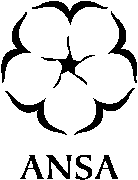 African Nova Scotian Affairs, 1741 Brunswick Street, 3rd Floor Halifax, NS  B3J 2R5Website: ansa.novascotia.ca ; email:  ansa@novascotia.caPlease submit this form either via:Email: ansa@novascotia.ca  Fax:  902-424-7189Mail:  African Nova Scotian Affairs, 1741 Brunswick Street, 3rd Flr  Halifax, NS  B3J 2R5Event Name:Date(s):Time:Location:Cost (if applicable):Brief Description:Format, presenters, entertainment, highlighting main activities of the event.Name of Organization and/or Sponsor:Organization’s Mailing Address:Website (if applicable)If this event is listed on your website, please provide the website link to this eventEvent Contacts:Please provide one or two contact persons who can provide information and answer questions about this event.Please provide one or two contact persons who can provide information and answer questions about this event.Please provide one or two contact persons who can provide information and answer questions about this event.1. Contact Name2. Contact Name Phone #:Phone #:Email: Email: